ŠPORT 7. razredPozdravljeni!Pred nami je 8. teden dela na daljavo (vmes smo imeli teden dni počitnic). Še vedno je najbolje, če se lahko odpravite ven na sveži zrak. Vreme je primerno za mnogo športnih aktivnosti v naravi (tek, hoja, kolesarjenje, rolanje, vožnja s skirojem, badminton, žogarija,…).Vendar morate za gibanje na prostem nujno upoštevati vsa priporočila in varnostne ukrepe, ki so v veljavi!!! 13. URA			     ŠPORTNI IZZIV 4Ta bo pa reeees težka….jaz moram še malo trenirati. Vam javim naslednji teden, če mi je uspelo. Vi pa mi pošljite vaše uspešno opravljene izzive!Kaj je potrebno storiti ta teden, najdete na naslednji povezavi:https://video.arnes.si/portal/asset.zul?id=C1fY7qcaEfWZcR9gXT27DQqJ14. URA – ATLETIKAVreme je primerno za aktivnosti na svežem zraku. Ravno tako je mesec maj atletsko obarvan.  Tudi v tem tednu bo ena ura športa tekaško obarvana. Sami najbolje veste, na kakšen način najraje tečete (s starši, drugimi člani družine, sami, s poslušanjem glasbe, …). 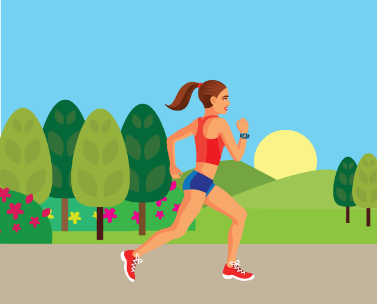 Obujte si športne copate in s tekom raziskuj svojo okolico   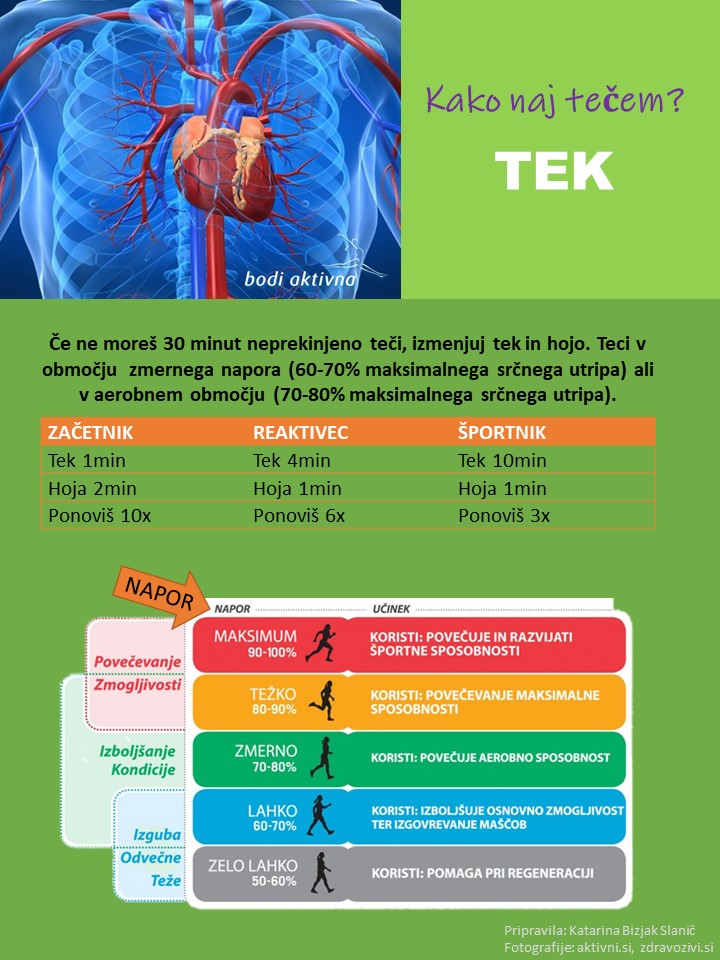 Lep teden vam želiva,učitelj Bojan in učiteljica Nataša